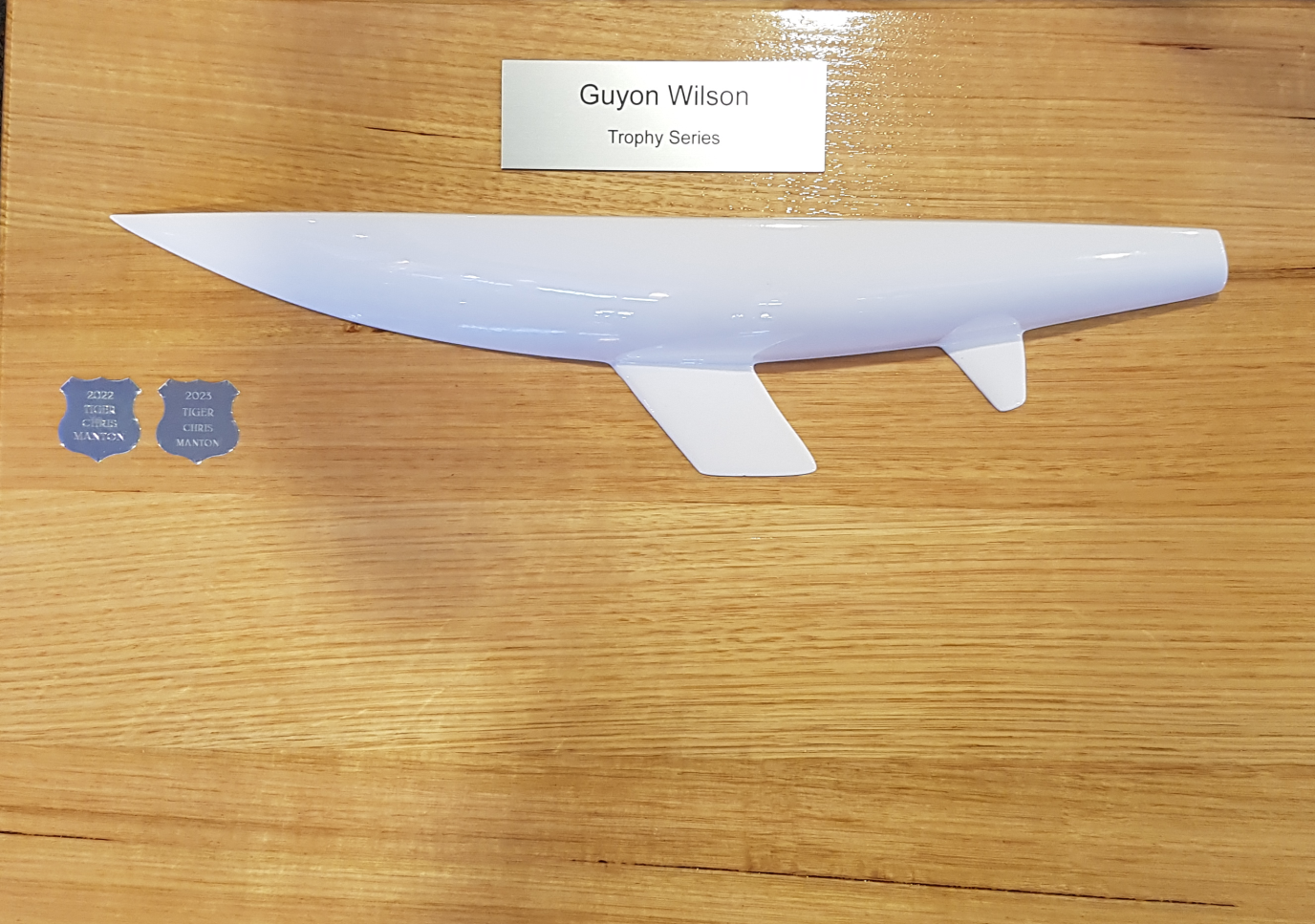 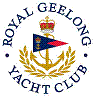 Royal Geelong Yacht Club Inc.Est 1859Trophy Deed of Gift.Trophy Deed of Gift.Trophy:Guyon Wilson TrophyPresented by:Guyon WilsonDate:2022For:Etchells Series, January RegattaRemarks / RevisionsFor Pseudo Etchells as well Click HERE for a List of RecipientsClick HERE for a List of Recipients